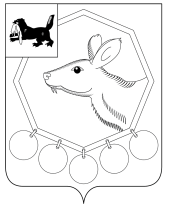 РОССИЙСКАЯ  ФЕДЕРАЦИЯИРКУТСКАЯ ОБЛАСТЬ МУНИЦИПАЛЬНОЕ ОБРАЗОВАНИЕ «БАЯНДАЕВСКИЙ РАЙОН»РАСПОРЯЖЕНИЕ  О создании конкурсной комиссии	В соответствии со ст. 17 Федерального закона от 02.03.20007г. № 25- ФЗ «О муниципальной службе в Российской Федерации», Законом Иркутской области от 15.10.2007г. № 88 – оз «Об отдельных вопросах муниципальной службы в Иркутской области», руководствуясь положением о конкурсе на замещение вакантных должностей муниципальной службы в муниципальном образовании «Баяндаевский район утвержденное  решением Думы  МО «Баяндаевский район» от 29.10.2012г. № 31/5, ст. ст. 33,48 Устава муниципального образования «Баяндаевский район»:Для проведения   конкурса на замещение вакантных должностей муниципальной службы создать конкурсную комиссию  в следующем составе:Моноев В.Р. заместитель мэра по социальному развитию администрации муниципального образования «Баяндаевский район» - председатель комиссии;Тыкшеева Л.С. – председатель организационно – управленческого комитета администрации муниципального образования «Баяндаевский район» – заместитель председателя комиссии;Бунаева Л.А. – главный специалист по кадровой работе администрации муниципального образования «Баяндаевский район» - секретарь комиссии;Долхонов М. И.- главный специалист – системный администратор - член комиссии;Варнакова И.Г. – консультант  административной комиссии администрации муниципального образования «Баяндаевский район» - член комиссии;Мэр МО «Баяндаевский район»                                  																                                 А. П. Табинаев				от 18.10.  2017  года № 489с. Баяндай